SEMANA DEL 18 AL 22 DE ENERO 2021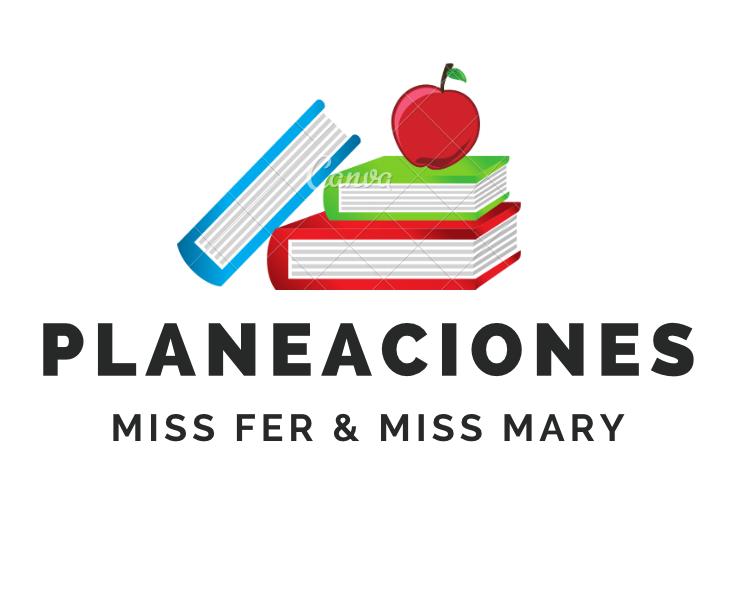 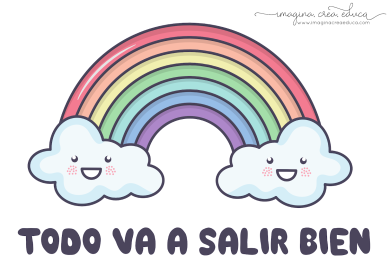 PLAN DE TRABAJOESCUELA PRIMARIA: ___________	SEXTO GRADO	MAESTRO (A): _________________NOTA: es importante que veas las clases por la televisión diariamente para poder realizar tus actividades.Anexo #1  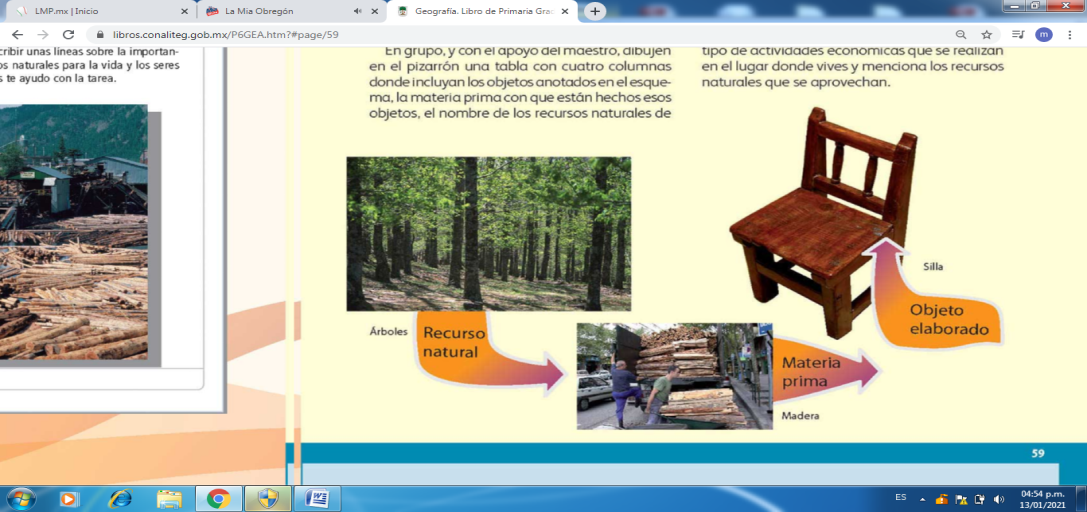 EN EL ESFUERZO ESTA EL ÉXITO!RECONOCEMOS TU ESFUERZO DURANTE ESTA CONTINGENCIA, POR ESO QUEREMOS AGRADECER TU CONFIANZA Y PREFERNCIA.Por favor no lo distribuyas masivamente este material.MISS FER Y MISS MARY ESTAREMOS ENVIANDO EL PLAN EN FORMATO WORD CADA JUEVES.GRACIAS POR SU COMPRAASIGNATURAAPRENDIZAJE ESPERADOPROGRAMA DE TV ACTIVIDADESSEGUIMIENTO Y RETROALIMENTACIÓNLUNESVida Saludable Propone alternativas de actividades físicas quepuede practicar dentro y fuera de la escuela para su bienestarElijo mis actividadesfísicas Escribe en tu cuaderno tres actividades físicas que puedas realizar en la escuela y en tu hogar.1.-2.-3.-Envía evidencias de tus trabajos al whatsApp de tu maestro (a), tienes hasta las 9:00 p.m de cada día.NOTA: no olvides ponerle la fecha a cada trabajo y tú nombre en la parte de arriba.  LUNESEducación Socioemocional Describe y valora distintos puntos de vista anteuna situación emocional aflictiva proponiendo acciones para generar un estado de bienestar.Depende por donde loveasDurante la pandemia el gobierno realizó la recomendación de algunas medidas de prevención para la enfermedad del COVID-19. Juan trabaja en el campo para llevar el sustento a su familia, sin embargo el patrón realizó la recomendación de no asistir a trabajar si no lo desean pero no se les dará la paga. Lee la situación a un miembro de tu familia y anote su punto de vista de la situación.TU PUNTO DE VISTA:          MIEMBRO DE TU FAMILIA:Envía evidencias de tus trabajos al whatsApp de tu maestro (a), tienes hasta las 9:00 p.m de cada día.NOTA: no olvides ponerle la fecha a cada trabajo y tú nombre en la parte de arriba.  LUNESLengua materna Reflexiona sobre las particularidades de unreportajeUn reportaje sobre tulocalidad (repaso) Elabora un reportaje corto sobre tu comunidad, donde involucres los siguientes elementos.Titulo, Donde se ubica, Principal fuente económica, Cultura, Artesanías, Principales lugares para visitarPuedes agregar ilustraciones para complementar tu trabajo.Envía evidencias de tus trabajos al whatsApp de tu maestro (a), tienes hasta las 9:00 p.m de cada día.NOTA: no olvides ponerle la fecha a cada trabajo y tú nombre en la parte de arriba.  LUNESHistoriaExplica la importancia de los ríos en el desarrollo de las civilizaciones agrícolas, sus rasgos comunes y diferencias.Reconoce la importancia del mar Mediterráneo en el desarrollo del comercio y la difusión de la cultura.Recursos naturales, clave enel surgimiento de lascivilizacionesResponde en tu cuaderno las siguientes preguntas:¿Por qué las primeras civilizaciones se asentaron cerca de los ríos?¿Qué actividades pudieron desarrollarse al contar con agua del rio?¿Qué recursos naturales crees que proporcionaban los ríos a las primeras civilizaciones?Realiza un dibujo sobre las primeras civilizaciones asentadas a las orillas del rio.Envía evidencias de tus trabajos al whatsApp de tu maestro (a), tienes hasta las 9:00 p.m de cada día.NOTA: no olvides ponerle la fecha a cada trabajo y tú nombre en la parte de arriba.  LUNESGeografía Reconoce los recursos naturales para la vidacotidiana y productiva de los seres humanos.Recursos naturales yactividades económicas de tu comunidad, el caso de CentlaSelecciona tres objetos que tengas en casa y resuelve el siguiente cuadro, observa el ejemplo: revisar anexo #1Envía evidencias de tus trabajos al whatsApp de tu maestro (a), tienes hasta las 9:00 p.m de cada día.NOTA: no olvides ponerle la fecha a cada trabajo y tú nombre en la parte de arriba.  ASIGNATURAAPRENDIZAJE ESPERADOPROGRAMA DE TV ACTIVIDADESSEGUIMIENTO Y RETROALIMENTACIÓNMARTESEducación físicaValora sus habilidades y destrezas motrices al participar en situaciones de juego e iniciación deportiva, lo que le permite sentirse y saberse competente.Superar mis expectativasEscribe en tu cuaderno un relato de cómo superaste alguna actividad física que jamás pensaste que lo lograrías. Así mismo describe cuales fueron tus motivaciones para lograrlo y porque siempre podemos superarnos si nos proponemos mejorar constantemente.Envía evidencias de tus trabajos al whatsApp de tu maestro (a), tienes hasta las 9:00 p.m de cada día.NOTA: no olvides ponerle la fecha a cada trabajo y tú nombre en la parte de arriba.  MARTESMatemáticas Resuelve problemas multiplicativos con valoresfraccionarios o decimales mediante procedimientos no formales¿Cuántas veces cabe? II Resuelve en tu cuaderno lo siguiente En un estadio de futbol  pondrán césped para mejorar las condiciones, pero necesitan calcular el área para saber cuánto césped comprar, el terreno mide  1/8 km de ancho por 2/5km de largo.. ¿Cuánto mide el área del terreno?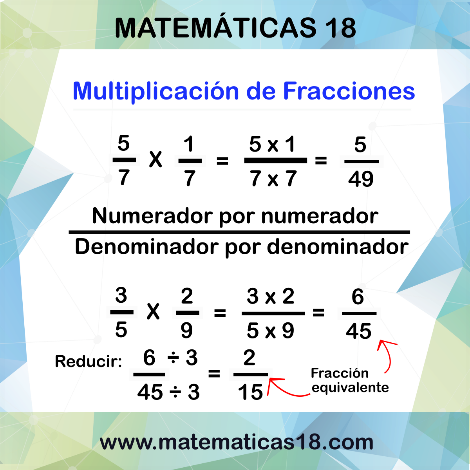 Resuelve los siguientes problemas en tu cuaderno:3/2 x .75=6.20 x 2 ¼=3.5 x 4/3= Envía evidencias de tus trabajos al whatsApp de tu maestro (a), tienes hasta las 9:00 p.m de cada día.NOTA: no olvides ponerle la fecha a cada trabajo y tú nombre en la parte de arriba.  MARTESCiencias naturales Argumenta en favor de la detección oportuna de cáncerde mama y las conductas sexuales responsables que inciden en su salud: prevención de embarazos e infecciones de transmisión sexual (ITS), como el virus deinmunodeficiencia humana (VIH)Prevención de embarazosadolescentesRealiza un cartel en tu cuaderno donde reflejes la importancia de la prevención de los embarazos en adolescentes así mismo como los riesgos que esto conlleva como lo son las enfermedades de transmisión sexual.Puedes agregar ilustraciones a tu trabajo para complementarlo.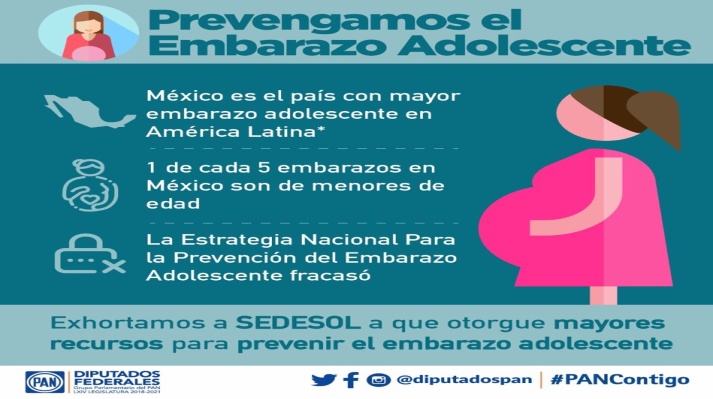 Envía evidencias de tus trabajos al whatsApp de tu maestro (a), tienes hasta las 9:00 p.m de cada día.NOTA: no olvides ponerle la fecha a cada trabajo y tú nombre en la parte de arriba.  MARTESLengua materna Reconoce las principales particularidades de los cuentos de misterio y de terrorCuentos de misterio y deterror (repaso) Responde en tu cuaderno:¿Cuál es la principal característica de un cuento de terror?¿Qué elementos puede llevar un cuento de terror?Elabora en tu cuaderno un cuento de terror, sobre una historia que se cuente en tu comunidad.Envía evidencias de tus trabajos al whatsApp de tu maestro (a), tienes hasta las 9:00 p.m de cada día.NOTA: no olvides ponerle la fecha a cada trabajo y tú nombre en la parte de arriba.  MARTESHistoria Identifica características de las ciudades-Estado, el origen del concepto “democracia” y la importancia de la civilización helenística en la difusión de la culturaHerencias de Grecia y RomaRetrocedamos un poco responde las siguientes preguntas en tu cuaderno:¿Qué significa democracia?¿Cómo surgió la civilización helenística?¿Por qué la civilización helenística se convirtió en uno de los principales centros de intercambio comercial y cultural?¿Cómo llego a su fin la civilización helenística?Envía evidencias de tus trabajos al whatsApp de tu maestro (a), tienes hasta las 9:00 p.m de cada día.NOTA: no olvides ponerle la fecha a cada trabajo y tú nombre en la parte de arriba.  ASIGNATURAAPRENDIZAJE ESPERADOPROGRAMA DE TV ACTIVIDADESSEGUIMIENTO Y RETROALIMENTACIÓNMIÉRCOLES Cívica y ética en dialogo Valora el ejercicio de libertades de expresión, conciencia, asociación y respeta el ejercicio de las libertades de otras personas, en el marco del respeto a la dignidad y los derechos humanos. Actúa con autonomía y asume responsabilidades derivadas del ejercicio de su libertad en actividades familiares, escolares y comunitariasEjerzo mi derecho a lalibertadRealiza un cartel en tu cuaderno sobre la importancia de exigir los derechos de libertad, expresión, conciencia entre otros. Así mismo asumir las responsabilidades que esto conlleva para no afectar los derechos de otras personas.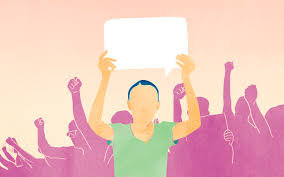 Envía evidencias de tus trabajos al whatsApp de tu maestro (a), tienes hasta las 9:00 p.m de cada día.NOTA: no olvides ponerle la fecha a cada trabajo y tú nombre en la parte de arriba.  MIÉRCOLES Artes Reconoce movimientos y sonidos de personas reales de personas, animales y cosas y los reinterpreta utilizando la ficción.Recordar es volver a vivir: el movimientoJuega con tu familia a imitar algún animal, deberás realizar los movimientos y sonidos del animal que seleccionaste y los demás deberán tratar de adivinar el animal que imitas. 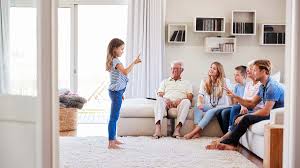 Envía evidencias de tus trabajos al whatsApp de tu maestro (a), tienes hasta las 9:00 p.m de cada día.NOTA: no olvides ponerle la fecha a cada trabajo y tú nombre en la parte de arriba.  MIÉRCOLES Formación cívica y ética Valora el ejercicio de libertades de expresión,conciencia, asociación y respeta el ejercicio de las libertades de otras personas, en el marco del respeto a la dignidad y los derechos humanos. Actúa con autonomía y asume responsabilidades derivadas del ejercicio de su libertad en actividades familiares, escolares y comunitarias. Establece relaciones de respeto e igualdad entre personas de distintas culturas.Respeto las libertades yrechazo la discriminación Escribe en tu cuaderno un caso de discriminación que conozcas, y responde las siguientes preguntas en tu cuaderno:¿Qué provoco ese caso de discriminación?¿Cómo harías para resolverlo?¿Qué se puede realizar para evitar la discriminación en las escuelas?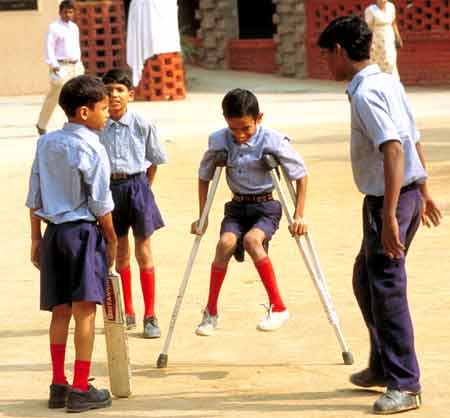 Envía evidencias de tus trabajos al whatsApp de tu maestro (a), tienes hasta las 9:00 p.m de cada día.NOTA: no olvides ponerle la fecha a cada trabajo y tú nombre en la parte de arriba.  MIÉRCOLES Matemáticas Calcula distancias reales a través de la mediciónaproximada de un punto a otro en un mapa.¿Qué tan lejos queda?Relaciona con una línea según corresponda la medición real.Envía evidencias de tus trabajos al whatsApp de tu maestro (a), tienes hasta las 9:00 p.m de cada día.NOTA: no olvides ponerle la fecha a cada trabajo y tú nombre en la parte de arriba.  MIÉRCOLES Lengua materna Lee, relee y analiza un texto.Análisis de un textoEscoge un cuento, algún artículo que tengas disponible en casa ya sea en una revista, periódico etc. Léelo y analízalo, una vez hecho esto escribe en tu cuaderno tu versión con tus propias palabras sobre el texto que leíste anteriormente. Envía evidencias de tus trabajos al whatsApp de tu maestro (a), tienes hasta las 9:00 p.m de cada día.NOTA: no olvides ponerle la fecha a cada trabajo y tú nombre en la parte de arriba.  ASIGNATURAAPRENDIZAJE ESPERADOPROGRAMA DE TV ACTIVIDADESSEGUIMIENTO Y RETROALIMENTACIÓNJUEVESEducación física Valora sus habilidades y destrezas motrices al participar en situaciones de juego e iniciación deportiva, lo que le permite sentirse y saberse competenteSuperar mis expectativasRealiza en el patio de tu casa una línea recta de aproximadamente 3 metros, al inicio pondrás “salto”, correrás y donde está la marca de inicio saltaras para ver que tan lejos puedes llegar, tendrás tres oportunidades, antes de iniciar deberás ponerte una meta y tratar de superarla en los tres intentos.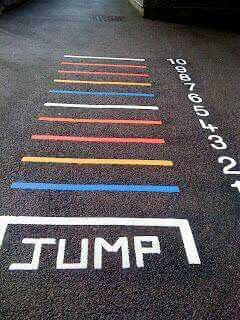 Envía evidencias de tus trabajos al whatsApp de tu maestro (a), tienes hasta las 9:00 p.m de cada día.NOTA: no olvides ponerle la fecha a cada trabajo y tú nombre en la parte de arriba.  JUEVESMatemáticas Calcula el tanto por ciento de cantidades mediante diversos procedimientos (aplicación de la correspondencia “por cada 100, n”, aplicación de una fracción común o decimal, uso de 10% como base).¿Qué tanto es tantito?La casa de préstamos “Don José” cobra el 8% de interés mensual. Calcula el interés mensual a pagar. Envía evidencias de tus trabajos al whatsApp de tu maestro (a), tienes hasta las 9:00 p.m de cada día.NOTA: no olvides ponerle la fecha a cada trabajo y tú nombre en la parte de arriba.  JUEVESGeografía Analiza tendencias y retos del crecimiento, lacomposición y la distribución de la población mundial.La población de tu entidad ylocalidad, el caso de CentlaResuelve en tu cuaderno la siguiente tabla de los distintos retos que enfrenta las comunidades rurales así como las grandes ciudades:Envía evidencias de tus trabajos al whatsApp de tu maestro (a), tienes hasta las 9:00 p.m de cada día.NOTA: no olvides ponerle la fecha a cada trabajo y tú nombre en la parte de arriba.  JUEVESLengua materna Consulta textos en internet u otras fuentes, sobre losestilos de interacción en las asambleas comunitarias.Así nos organizamos para elbien comúnInvestiga en tu diccionario, internet o el medio que tengas disponible, que significa “asamblea” y anótalo en tu cuaderno.Posteriormente reunidos los miembros de tu familia, se asignaran cargos para llevar a cabo las tareas del hogar, pueden debatir para elaborar una planificación semanal de quien estará a cargo de una parte de la casa y cumplir con sus obligaciones asignadas.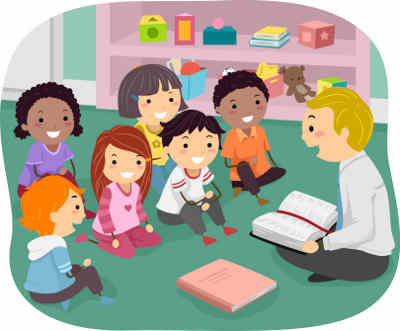 Envía evidencias de tus trabajos al whatsApp de tu maestro (a), tienes hasta las 9:00 p.m de cada día.NOTA: no olvides ponerle la fecha a cada trabajo y tú nombre en la parte de arriba.  JUEVESCiencias naturales Propone acciones para cuidar a los seres vivos al valorar las causas y consecuencias de su extinción en el pasado y en la actualidadInteracción entre los seresvivos y el ambienteEscribe en tu cuaderno cinco acciones que se pueden realizar para preservar la flora y fauna de tu comunidad. Así mismo evitar la extinción de los mismos.Puedes agregar ilustraciones para complementar tu trabajo.1.-2.-3.-4.-5.-Envía evidencias de tus trabajos al whatsApp de tu maestro (a), tienes hasta las 9:00 p.m de cada día.NOTA: no olvides ponerle la fecha a cada trabajo y tú nombre en la parte de arriba.  ASIGNATURAAPRENDIZAJE ESPERADOPROGRAMA DE TV ACTIVIDADESSEGUIMIENTO Y RETROALIMENTACIÓNVIERNESVida saludable Toma decisiones sobre su alimentación reconociendo impactos en el aprovechamiento de recursosnaturalesDecido alimentarmesaludablementeEscribe en tu cuaderno tres alimentos, que puedas preparar con productos que se cosechan en tu comunidad, y que son benéficos para tu desarrollo.1.-2.-3.-Envía evidencias de tus trabajos al whatsApp de tu maestro (a), tienes hasta las 9:00 p.m de cada día.NOTA: no olvides ponerle la fecha a cada trabajo y tú nombre en la parte de arriba.  VIERNESMatemáticas Ubica fracciones y decimales en la recta numérica en situaciones diversas. Porejemplo, se quieren representar medios y la unidad está dividida ensextos, la unidad no está establecida, etcétera.¿Dónde lo pongo?Ubica las siguientes fracciones en las rectas:Recta 1.- ½Recta 2.- 13/6Recta 3.- 3 ¼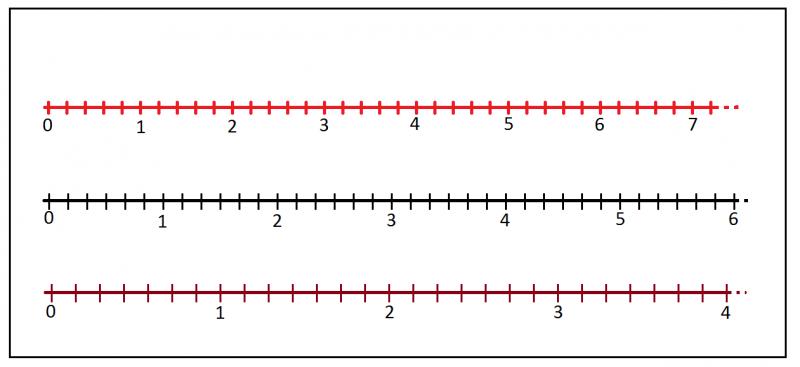 Envía evidencias de tus trabajos al whatsApp de tu maestro (a), tienes hasta las 9:00 p.m de cada día.NOTA: no olvides ponerle la fecha a cada trabajo y tú nombre en la parte de arriba.  VIERNESArtesUtiliza la forma, el color y los sonidos para construir la historia de un personaje.Recordar es volver a vivir:el colorEscribe en tu cuaderno un cuento corto donde utilices los sonidos que escuches a tu alrededor, así mismo como objetos, colores etc. Puedes agregar ilustraciones para complementar tu trabajo.Envía evidencias de tus trabajos al whatsApp de tu maestro (a), tienes hasta las 9:00 p.m de cada día.NOTA: no olvides ponerle la fecha a cada trabajo y tú nombre en la parte de arriba.  VIERNESEducación socioemocional  Toma decisiones concretas que beneficien a los demás, aunque no le beneficien directamente.Todos importamosEscribe en tu cuaderno cinco acciones que puedes realizar en tu comunidad que beneficien a la misma.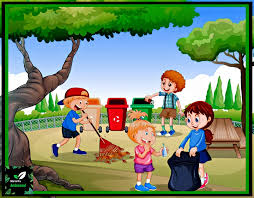 Envía evidencias de tus trabajos al whatsApp de tu maestro (a), tienes hasta las 9:00 p.m de cada día.NOTA: no olvides ponerle la fecha a cada trabajo y tú nombre en la parte de arriba.  